INDICAÇÃO Nº 5552/2017Sugere ao Poder Executivo Municipal que proceda a operação tapa buraco na extensão da Avenida Sebastião de Paula Coelho, principalmente nas proximidades do Conjunto Habitacional Roberto Romano. (A)Excelentíssimo Senhor Prefeito Municipal, Nos termos do Art. 108 do Regimento Interno desta Casa de Leis, dirijo-me a Vossa Excelência para sugerir ao setor competente que proceda a operação tapa buraco na extensão da Avenida Sebastião de Paula Coelho, principalmente nas proximidades do Conjunto Habitacional Roberto Romano.Justificativa:Fomos procurados por munícipes solicitando essa providencia, pois da forma que se encontra a Avenida está causando transtornos e podendo danificar os veículos.Plenário “Dr. Tancredo Neves”, em 23 de Junho de 2017.José Luís Fornasari                                                  “Joi Fornasari”Solidariedade                                                    - Vereador -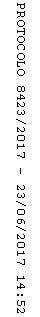 